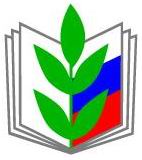 СПРАШИВАЛИ?   ОТВЕЧАЕМ!Правовую консультацию по теме «Гарантии женщинам с семейными обязанностями» дает Короткова Марианна Петровна, юрист Марийской республиканской организации  Профсоюза работников народного образования и науки РФ.- Может ли работница быть уволена в связи 
с сокращением после рождения ребенка или после выхода на работу 
до того, как ребенку исполнится три года?В соответствии с ч. 4 ст. 256 Трудового кодекса РФ на период отпуска по уходу за ребенком за работником сохраняется место работы (должность). Согласно ч. 4 статьи 261 Трудового кодекса РФ расторжение трудового договора с женщиной, имеющей ребенка в возрасте до трех лет, 
по инициативе работодателя не допускается, за исключением увольнения 
по следующим основаниям: ликвидации организации либо прекращения деятельности индивидуальным предпринимателем;неоднократного неисполнения работником без уважительных причин трудовых обязанностей, если он имеет дисциплинарное взыскание;однократного грубого нарушения работником трудовых обязанностей;совершения виновных действий работником, непосредственно обслуживающим денежные или товарные ценности, если эти действия дают основание для утраты доверия к нему со стороны работодателя;непринятия работником мер по предотвращению или урегулированию конфликта интересов, стороной которого он является, непредставления или представления неполных или недостоверных сведений о своих доходах, расходах, об имуществе и обязательствах имущественного характера, своих супруга (супруги) и несовершеннолетних детей, открытия (наличия) счетов (вкладов), хранения наличных денежных средств и ценностей в иностранных банках, расположенных за пределами территории Российской Федерации, владения и (или) пользования иностранными финансовыми инструментами работником, его супругом (супругой) и несовершеннолетними детьми 
в случаях, предусмотренных законодательством, если указанные действия дают основание для утраты доверия к работнику со стороны работодателя;совершения работником, выполняющим воспитательные функции, аморального проступка, несовместимого с продолжением данной работы;однократного грубого нарушения руководителем организации (филиала, представительства), его заместителями своих трудовых обязанностей;представления работником работодателю подложных документов 
при заключении трудового договора;применения, в том числе однократного, методов воспитания, связанных с физическим и (или) психическим насилием над личностью обучающегося, воспитанника.Поскольку увольнение в связи с сокращением  относится к инициативе работодателя и не перечислено в статье 161 Трудового кодекса РФ в качестве исключительного случая, при котором увольнение допустимо, то сокращение работницы в период ее нахождения в отпуске по уходу за ребенком или 
по выходу на работу до момента достижения ребенком трехлетнего возраста незаконно. В случае обращения работницы при таком увольнении в суд, 
ее требования будут удовлетворены, и приказ о сокращении будет отменен. При этом работница также сможет взыскать сумму оплаты вынужденного прогула, компенсацию морального вреда и судебные расходы.- Имеет ли право работодатель уведомить работницу 
о сокращении, в соответствии с ч. 2 ст. 180 Трудового кодекса РФ, за два месяца до достижения ребенком трехлетнего возраста? Нормы трудового права запрещают увольнять женщину в период ее нахождения в отпуске по уходу за ребенком и до достижения ребенком трехлетнего возраста, за исключением случаев, предусмотренных Трудовым кодексом РФ. Вместе с тем, издание приказа и уведомление о предстоящем сокращении не является самим сокращением и увольнением. Главное, само увольнение должно быть осуществлено не ранее, чем ребенку исполнится три года.Следует имеет в виду, что уведомление работницы в момент 
ее пребывания в отпуске по уходу за ребенком осложняется тем, что такое уведомление должно происходить персонально и под роспись. Работодатель должен продумать способ вручения уведомления. Наилучшим вариантом, будет направить кого-либо из сотрудников по адресу работницы с целью вручения ей уведомления. Лучше, если такой сотрудник будет не один, поскольку может возникнуть необходимость составить акт об отказе 
от получения и ознакомления с уведомлением. - Может ли работодатель отказать в установлении неполного рабочего времени работнице, находящейся в отпуске по уходу 
за ребенком?По заявлению женщины, согласно ч. 3 статьи 265 Трудового кодекса РФ,  во время нахождения в отпусках по уходу за ребенком 
она может работать на условиях неполного рабочего времени или на дому 
с сохранением права на получение пособия по государственному социальному страхованию. В соответствии с ч. 1 ст. 93 Трудового 
кодекса РФ, установление неполного рабочего времени в данном случае является обязанностью работодателя. В то же время Трудовой кодекс РФ 
не содержит норм, обязывающих работодателя предоставлять работнику возможность работать на дому в период отпуска по уходу за ребенком, 
это является правом работодателя.- Должен ли работодатель уведомить работницу, находящуюся 
в отпуске по уходу за ребенком об изменении условий трудового договора и положений локальных нормативных актов?Отпуск по уходу за ребенком носит длительный характер, 
и в образовательной организации в этот период может возникнуть необходимость изменения условий трудовых договоров с работниками, локальных нормативных актов организации, регламентирующих оплату труда, режим работы и прочее. Часто работодатели считают необязательным уведомлять о таких изменениях работников, находящихся в отпуске по уходу за ребенком. Либо такое уведомление происходить несвоевременно - 
за два месяца до выхода работника из отпуска, а не за два месяца 
до реального изменения условий.  Работодатель при этом не учитывает, 
что работник может захотеть выйти из отпуска досрочно, и будет имеет право на предоставление ему работы на прежних условиях. Отказ 
в предоставлении работы на прежних условиях в таком случае будет незаконным.- В каких случаях трудовым законодательством  предусматриваются дополнительные отпуска лицам с семейными обязанностями?В соответствии со статьей 262 Трудового кодекса РФ и постановлением ВС РСФСР от 1 ноября 1990 г. № 298/3-I «О неотложных мерах 
по улучшению положения женщин, семьи, охраны материнства и детства 
на селе» женщинам, работающим в сельской местности, может предоставляться по их письменному заявлению один дополнительный выходной день в месяц без сохранения заработной платы.Также, согласно статье 262 Трудового кодекса РФ, одному 
из родителей (опекуну, попечителю) для ухода за детьми-инвалидами 
(до 18 лет) по его письменному заявлению предоставляются четыре дополнительных оплачиваемых выходных дня в месяц, которые могут быть использованы одним из указанных лиц либо разделены ими между собой 
по их усмотрению. Оплата каждого дополнительного выходного дня производится в размере среднего заработка и порядке, который устанавливается федеральными законами. Порядок предоставления указанных дополнительных оплачиваемых выходных дней установлен постановлением Правительства РФ от 13 октября 2014 г. № 1048.Форма заявления о предоставлении одному из родителей (опекуну, попечителю) дополнительных оплачиваемых выходных дней для ухода 
за детьми-инвалидами утверждена приказом Министерства труда и социальной защиты РФ от 19 декабря 2014 г. № 1055н. Статьей 263 Трудового кодекса РФ предусмотрено, что работнику, имеющему двух или более детей в возрасте до четырнадцати лет, работнику, имеющему ребенка-инвалида в возрасте до восемнадцати лет, одинокой матери, воспитывающей ребенка в возрасте до четырнадцати лет, отцу, воспитывающему ребенка в возрасте до четырнадцати лет без матери, коллективным договором могут устанавливаться ежегодные дополнительные отпуска без сохранения заработной платы в удобное для них время продолжительностью до 14 календарных дней. Указанный отпуск по письменному заявлению работника может быть присоединен к ежегодному оплачиваемому отпуску или использован отдельно полностью либо по частям. Перенесение этого отпуска 
на следующий рабочий год не допускается.